Stagione Sportiva 2023/2024Comunicato Ufficiale N° 99 del 22/11/2023SOMMARIOSOMMARIO	1COMUNICAZIONI DELLA F.I.G.C.	1COMUNICAZIONI DELLA L.N.D.	1COMUNICAZIONI DEL COMITATO REGIONALE	2Modifiche al programma gare del 26/11/2023	7Modifiche al programma gare del 03/12/2023	7NOTIZIE SU ATTIVITÀ AGONISTICA	7PROGRAMMA GARE	21COMUNICAZIONI DELLA F.I.G.C.COMUNICAZIONI DELLA L.N.D.QUESTIONARIO SU TUTELA MEDICACon riferimento a quanto in oggetto, già pubblicato nei CC.UU. n. 73 del 25.10.2023 e n. 91 del 15.11.2023, si comunica che il questionario sarà disponibile fino a tutto il 30 novembre 2023.Si invitano pertanto le Società, che ancora non avessero provveduto, alla compilazione del questionario, che si ricorda garantisce l’anonimato della compilatrice, utilizzando il link:https://forms.office.com/e/QA3LnHGUeNCIRCOLARE N. 26 DEL 20.11.2023Si trasmette, per opportuna conoscenza, la copia della circolare n. 30-2023 elaborata dal Centro Studi Tributari della L.N.D. avente per oggetto:“Norma di proproga al 30 novembre 2023 degli adempimenti contributivi per i contratti di collaborazione coordinata e continuativa di lavoro sportivo – Approvazione in prima lettura del Senato”CIRCOLARE N. 27 DEL 20.11.2023Si trasmette, per opportuna conoscenza, la copia della circolare n. 31-2023 elaborata dal Centro Studi Tributari della L.N.D. avente per oggetto:“Art. 28 D.Lgs n. 36 del 28 febbraio 2021 – Comunicazione di inizio rapporto di lavoro sportivo dilettantistico – Decretoi del Ministro per lo Sport e i Giovani del 27 ottobre, pubblicato il 16 novembre 2023”COMUNICAZIONI DEL COMITATO REGIONALEGIORNATA INTERNAZIONALE CONTRO LA VIOLENZA SULLE DONNESi informa che la Lega Nazionale Dilettanti ha aderito alla Giornata internazionale contro la violenza sulle donne che ricorrerà il 25 novembre 2023.A tale riguardo si invitano le Società a svolgere idonea attività divulgativa e a voler trasmettere con l’ausilio di uno speaker e/o di un impianto audio all’interno degli impianti sportivi – ove possibile – i contenuti dell’accluso messaggio in occasione di tutte le gare in programma nelle giornate dal 24 novembre al 26 novembre 2023.In allegato al presente Comunicato Ufficiale si trasmette la targa adesiva contenente il “QrCode” che rimanda alla pagina allestita “ad hoc” per la giornata contro la violenza sulle donne con l’invito alle Società di stamparla (in formato 10x15 come indicato sul file) e pregandole ad allestire, ove possibile, dei seggiolini rossi all’interno del proprio impianto come segno permanente in ricordo delle vittime di femminicidio, fissando sugli stessi tale targa.Si invitano tutti gli atleti e le atlete a scendere in campo, come ormai d’abitudine in questa importante ricorrenza, con il segno del colore rosso sotto l’occhio.Si comunica infine che la L.N.D. ha reso disponibile sulle proprie piattaforme social anche un video illustrativo che aiuterà le Società ad adibire correttamente seggiolini e targhe e che, allo stesso tempo, lancerà “un contest” per tutte le squadre che vorranno aderire.IMPORTANTERichieste di anticipo garaIn considerazione che il maggior numero di gare organizzate dal Comitato Regionale Marche vengono disputate nella giornata di sabato, generando in ciò grosse difficoltà ai designatori che devono garantire la presenza arbitrale in ogni gara, si fa presente che  non saranno accolte richieste di anticipi al sabato di gare in calendario nella giornata di domenica.Ciò in quanto non può essere garantita la presenza dell’arbitro.Si reitera, pertanto, l’invito alle Società di astenersi dal presentare richieste di tale genere.Programma gareSi invitano le Società a controllare il programma gare che viene pubblicato prima di ogni turno, sia di campionato che di coppa, e a segnalare a questo Comitato Regionale eventuali inesattezze.VARIAZIONI AL CALENDARIOCAMPIONATO PRIMA CATEGORIAA.S.D. FALCONARESE 1919 disputerà le gare interne, a partire dalla 9^ di andata, sul campo sportivo comunale “Amadio” di Falconara Marittima, via dell’Artigianato.CAMPIONATO ECCELLENZA FEMMINILEA.S.D.  SIBILLINI UNITED disputerà le gare interne con inizio alle ore 14,30 (domenica).SVINCOLI EX ART. 117 BIS NOIFSecondo quanto previsto dall’art. 117 Bis delle NOIF per la risoluzione del rapporto contrattuale di lòavoro sportivo o di apprendistato con calciatori/calciatrici non professionisti/e, “Giovani Dilettanti”, “giovani di Serie” e dei calciatori/calciatrici di calcio a 5Vista la documentazione deposititata a mezzo PEC al Comitato Regionale Marche, si dichiarano svincolati i seguenti calciatori:BENEMERENZE SPORTIVE 2023Sabato 25 novembre 2023 presso l’Hotel Holiday Inn Rome (Roma), presenti le più alte cariche federali, si terrà la cerimonia delle Benemerenze sportive della Lega Nazionale Dilettanti.Di seguito i nominativi delle Società e dei Dirigenti premiandi, proposti dal Comitato Regionale Marche: POL. VIRIDISSIMA APECCHIO per 100 anni attività;U.S.D. FALCO ACQUALAGNA per 75 anni attivitàA.S.D. FOLGORE CASTELRAIMONDO per 50 anni attivitàBEDINOTT Luigi – Componente Delegazione provinciale PesaroCESARETTI Luigi – Componente Delegazione provinciale AnconaALBANESI Bruno – Dirigente A.S.D. Borgo MinonnaANIBALDI Sergio – Dirigente CUS Camerino ASDBRAVI Graziano – Presidente ASD Recanati Calcio a 5CEROLINI Valerio – Dirigente Civitanovese CalcioAUTORIZZAZIONE EX ART. 34/3 N.O.I.F.Vista la certificazione presentata in conformità all’art. 34/3 delle N.O.I.F. si concede l’autorizzazione, prevista al compimento del 14° anno di età per le calciatrici e al 15° anno di età per i calciatori, ai/alle seguenti calciatori/trici:DI GENNARO LORENZO		nato 15.02.2008	SSDARL ITALSERVICE C5ATTIVITA’ DI RAPPRESENTATIVARAPPRESENTATIVA REGIONALE UNDER 19I sottoelencati calciatori sono convocati per svolgere una seduta di allenamento come di seguito riportato:MARTEDI’ 28/11/2023, ore 16:15Campo Comunale “Daniele Montenovo” di CAMERANO (Via Loretana)Inizio allenamento ore 17:00ATLETICO AZZURRA COLLI		ALBANESI Alessandro, CREMENTI GiuseppeATLETICO MONDOLFOMAROTTA	RRAGAMI MatteoBIAGIO NAZZARO		PACENTI AndreaCASTELFIDARDO S.S.D. ARL		CAMARA GayeCASTELFRETTESE A.S.D.		GINESI TommasoCHIESANUOVA A.S.D.		CORVARO FrancescoCIVITANOVESE CALCIO	BEKJIRI Amir, CIOTTILLI Edoardo, COSIGNANI Andrea, GUEDAK Thiago Daniel, MANGIACAPRE Cesario, MERCOLDI Pier FerdinandoFERMO SSD ARL				CERQUOZZI JacopoGABICCE GRADARA			MORINI EliaK SPORT MONTECCHIO			MAZZARI TommasoLMV URBINO CALCIO			PETRUCCI Gabriele, SERGIACOMO DavideMATELICA CALCIO 1921 ASD		SILEONI Edoardo M.C.C. MONTEGRANARO SSDRL		CAPODAGLIO Nicolò, PIERMARTIRI PietroMOIE VALLESINA A.S.D.			PAOLUCCI MattiaMONTEFANO CALCIO A R.L.		POSTACCHINI DanieleMONTURANO CALCIO			ROTONDO MatteoOSIMANA					FALCIONI AlessandroOSIMOSTAZIONE C.D.			PESARESI FilippoPORTORECANATI A.S.D.			GIRI LeonardoPORTUALI CALCIO ANCONA		GIAMPAOLETTI DamianoPOTENZA PICENA				NARDACCHIONE AngeloRAPAGNANO					MARINELLI LorenzoSANGIORGESE M.RUBBIANESE		MORELLI AndreaSANGIUSTESE VP				DEL GOBBO Francesco, SFASCIABASTI NicolasS.ORSO 1980					ROVINELLI FedericoTOLENTINO 1919 SSDARL		ORSINI Tommaso, VALENTINI Diego TitoTRODICA		BONVIN Santino, CICCALE’ DiegoURBANIA CALCIO				GIULINI Federico, PASZYNSKI Wiktor KarolU.S. FERMIGNANESE 1923			SANTI GianmarcoVIGOR CASTELFIDARDO-O ASD		CARPERA Diego, FANESI RiccardoVISMARA 2008				NICOLINI LorenzoRAPPRESENTATIVA REGIONALE UNDER 17I sottoelencati calciatori sono convocati per svolgere una seduta di allenamento come di seguito riportato:MARTEDI’ 28/11/2023, ore 14:45Campo Comunale “Daniele Montenovo” di CAMERANO (Via Loretana)Inizio allenamento ore 15:15ACADEMY CIVITANOVESE	DI GIMINIANI Tommaso, RENZI Joele, VALLORANI MattiaACCADEMIA GRANATA L.E.		SABATTINI Guido, SCARLATTI Filippo, VIOLINI ChristianCALCIO ATLETICO ASCOLI			TORREGIANI NicolaCAMERANO CALCIO		AVARUCCI Cristian, MAGGI Emanuele, POLENTA EnricoC.S.I.DELFINO FANO		COZZOLINO Simone, ESPOSITO Federico, OUALA HeavenFABRIANO CERRETO			CHIAVELLINI Lorenzo, FRABONI FilippoF.C. VIGOR SENIGALLIA	GASPARRONI Nicola, MINARDI Leonardo, PERINI Diego, STECCONI ArmandoFERMO SSD ARL				DELROSSO Emilio, RICCI MatteoFORSEMPRONESE 1949 SD.ARL		TORROMEO MarcoINVICTUS GROTTAZZOLINA FC		MEJDIAJ NickyJESI						BROGLIA AlessandroK SPORT MONTECCHIO			KOLAJ FranceskoMARINA					CAPRARI MattiaMONTEFANO CALCIO A R.L.		CASTIGNANI DavideMONTICELLI CALCIO S.R.L.		ANGELINI Riccardo, NATALINI SimoneOSIMANA					MARCHESINI GiacomoPORTORECANATI A.S.D.			PERINI Federico, MUCCIACCIARO DanielSAMBENEDETTESE SSDARL		GRILLO MatteoSANGIORGESE M.RUBBIANESE		NEZIRI MatteoSENIGALLIA CALCIO			MONNATI Mattia, PEGOLI AlessioS.S. MACERATESE 1922			CIAPPELLONI JacopoTOLENTINO 1919 SSDARL		BATASSA Tommaso, GABRIELLI AlexURBANIA CALCIO				BELLOCCHI Alessandro, PATRIGNANI GioeleU.S. FERMIGNANESE 1923			KHAITI Ayman, SAROUT MouadVILLA S.MARTINO				COLI JacopoDirigente Responsabile			CAPRETTI MarcoDirigente Accompagnatore	MENGHINI LambertoCoordinatore Tecnico		CHIAVARI RobertoStaff Tecnico	BALDARELLI Francesco, CENSI Antonio, DE ANGELIS Gianluca, LOMBARDI MassimoPreparatore dei Portieri		MERCURI RobertoFisioterapisti	MAGNATERRA Jonatan, POLCI AndreaResponsabili Logistica	COTOLONI Attilio, PETRINI Giuseppe Segretario					TORRESI AlverI calciatori convocati debbono presentarsi muniti degli indumenti personali di gioco e di un documento di identità in corso di validità.Si ricorda a tutte le Società che debbono rispondere alla mail che è stata loro inviata dall’indirizzo clubmarchelnd@gmail.com entro il termine previsto allegando la copia del certificato di idoneità medico-sportiva come specificato nella stessa.COMUNICAZIONI DEL SETTORE GIOVANILE E SCOLASTICOCONVOCAZIONI CENTRO FEDERALE TERRITORIALE URBINOIl Coordinatore Federale Regionale del Settore Giovanile e Scolastico Floriano Marziali, con riferimento all’attività del Centro Federale Territoriale Urbino, comunica l’elenco dei convocati per Lunedì 27.11.2023 presso il campo sportivo comunale “Varea” di Urbino, loc. Varea.UNDER 14 ore  15:15UNDER 15 FEMMINILE ore 15:15UNDER  13 :  ore  15:15I calciatori/calciatrici convocati dovranno presentarsi puntuali e muniti del kit personale di giuoco, oltre a parastinchi, certificato di idoneità per l’attività agonistica, un paio di scarpe ginniche e un paio di scarpe da calcio.Per qualsiasi comunicazione contattare il Responsabile Tecnico C.F.T. Matteo Marinelli - 329 9716636 e-mail: marche.sgs@figc.it - base.marchesgs@figc.it - cft.marchesgs@figc.it		 	In caso di indisponibilità motivata dei calciatori convocati, le Società devono darne immediata comunicazione contattando il Responsabile Tecnico C.F.T., inviando la relativa certificazione per l’assenza.STAFFResponsabile Organizzativo Regionale C.F.	Sauro SaudelliResponsabile Tecnico C.F.T.:                                 	Matteo MarinelliIstruttore Under 15 F      				Matteo Rovinelli	                                                       Istruttore Under 14 M                                     	Nicola BaldelliIstruttore Under 13 M                                  		Mario MadoniaPreparatore dei portieri                                		Riccardo BroccoliPreparatore atletico					Michele BozzettoFisioterapisti 	                                              		Roberto Montesi  - Elvezio Costantini Psicologo                                                    		Angelo Vicelli Si ringraziano le Società per la collaborazione offerta Modifiche al programma gare del 26/11/2023CAMPIONATO PRIMA CATEGORIACausa indisponibiltà campo la gara FALCO ACQUALAGNA/NUOVA REAL METAURO del 25.11.2023 viene disputata sul campo sportivo comunale SINTETICO di Acqualagna, via Gamba...Visti gli accordi societari la gara AZZURRA SBT/CENTOBUCHI 1972 MP del 25.11.2023 inizia ore 16,30.CAMPIONATO JUNIORES UNDER 19 REGIONALEVisti gli accordi societari intervenuti le seguenti gare vengono disputate come segue:S.S. MACERATESE 1922/MONTEFANO CALCIO A R.L. del 25.11.2023 inizia ore 18,00.CAMPIONATO UNDER 14 PROF. MASCHILIVisti gli accordi societari intervenuti le seguenti gare vengono disputate come segue:DELFINO PESCARA/VIS PESARO DAL 1898 SRL anticipata a sabato 25.11.2023 ore 15,30.FROSINONE CALCIO/MONTEROSI TUSCIA inizia ore 15,30.LAZIO S.P.A./ASCOLI CALCIO 1898 FC SPA anticipata a sabato 25.11.2023 ore 14,30.PERUGIA CALCIO/ROMA S.P.A. del 25.11.2023 inizia ore 12,30.Modifiche al programma gare del 03/12/2023CAMPIONATO JUNIORES UNDER 19 REGIONALEVisti gli accordi societari la gara K SPORT MONTECCHIO GALLO/S.ORSO 1980 del 02.12.2023 viene disputata sul campo sportivo parrocchiale “Sanchioni” di Morciola di Vallefoglia.La gara UNIONE CALCIO PERGOLESE/LMV URBINO CALCIO viene disputata sul campo Supplementare di Pergola.NOTIZIE SU ATTIVITÀ AGONISTICAECCELLENZARISULTATIRISULTATI UFFICIALI GARE DEL 19/11/2023Si trascrivono qui di seguito i risultati ufficiali delle gare disputateGIUDICE SPORTIVOIl Giudice Sportivo Avv. Agnese Lazzaretti, con l'assistenza del segretario Angelo Castellana, nella seduta del 22/11/2023, ha adottato le decisioni che di seguito integralmente si riportano:GARE DEL 19/11/2023 PROVVEDIMENTI DISCIPLINARI In base alle risultanze degli atti ufficiali sono state deliberate le seguenti sanzioni disciplinari. SOCIETA' AMMENDA Euro 250,00 S.S. MACERATESE 1922 
Per aver alcuni propri sostenitori, durante la gara, lanciato alcuni fumogeni ed una bomba carta all'interno del terreno di gioco, costringendo l'arbitro a sospendere per alcuni minuti il gioco e causando danni al manto sintetico. Quanto al risarcimento del danno si rinvia a quanto disposto dalla vigente normativa. 
Euro 150,00 SANGIUSTESE VP 
Per aver alcuni propri sostenitori, durante la gara, rivolto espressioni irriguardose all'assistente dell'arbitro DIRIGENTI INIBIZIONE A SVOLGERE OGNI ATTIVITA' FINO AL 6/12/2023 Per comportamento irriguardoso AMMONIZIONE (II INFR) AMMONIZIONE (I INFR) ALLENATORI AMMONIZIONE (I INFR) CALCIATORI ESPULSI SQUALIFICA PER DUE GARE EFFETTIVE SQUALIFICA PER UNA GARA EFFETTIVA CALCIATORI NON ESPULSI AMMONIZIONE CON DIFFIDA (IV INFR) AMMONIZIONE (III INFR) AMMONIZIONE (II INFR) AMMONIZIONE (I INFR) PROMOZIONERISULTATIRISULTATI UFFICIALI GARE DEL 18/11/2023Si trascrivono qui di seguito i risultati ufficiali delle gare disputateGIUDICE SPORTIVOIl Giudice Sportivo Avv. Agnese Lazzaretti, con l'assistenza del segretario Angelo Castellana, nella seduta del 22/11/2023, ha adottato le decisioni che di seguito integralmente si riportano:GARE DEL 18/11/2023 PROVVEDIMENTI DISCIPLINARI In base alle risultanze degli atti ufficiali sono state deliberate le seguenti sanzioni disciplinari. SOCIETA' AMMENDA Euro 150,00 AURORA TREIA 
Per aver la propria tifoseria, per tutta la gara, rivolto espressioni minacciose alla terna arbitrale. 
Euro 80,00 VISMARA 2008 
Per aver la propria tifoseria, durante la gara, rivolto un coro irriguardoso all'indirizzo dell'arbitro. 
Euro 50,00 BIAGIO NAZZARO 
Per aver la propria tifoseria, a fine gara, rivolto espressioni irriguardose alla terna arbitrale. DIRIGENTI INIBIZIONE A SVOLGERE OGNI ATTIVITA' FINO AL 6/12/2023 Per comportamento non regolamentare AMMONIZIONE (II INFR) MASSAGGIATORI AMMONIZIONE (II INFR) ALLENATORI SQUALIFICA FINO AL 6/12/2023 Per comportamento irriguardoso SQUALIFICA FINO AL 29/11/2023 Per proteste. A fine gara AMMONIZIONE (III INFR) AMMONIZIONE (II INFR) AMMONIZIONE (I INFR) CALCIATORI ESPULSI SQUALIFICA PER UNA GARA EFFETTIVA CALCIATORI NON ESPULSI SQUALIFICA PER UNA GARA EFFETTIVA PER RECIDIVITA' IN AMMONIZIONE (V INFR) AMMONIZIONE CON DIFFIDA (IV INFR) AMMONIZIONE (III INFR) AMMONIZIONE (II INFR) AMMONIZIONE (I INFR) GARE DEL 19/11/2023 PROVVEDIMENTI DISCIPLINARI In base alle risultanze degli atti ufficiali sono state deliberate le seguenti sanzioni disciplinari. DIRIGENTI AMMONIZIONE (I INFR) CALCIATORI NON ESPULSI SQUALIFICA PER UNA GARA EFFETTIVA PER RECIDIVITA' IN AMMONIZIONE (V INFR) AMMONIZIONE CON DIFFIDA (IV INFR) AMMONIZIONE (III INFR) PRIMA CATEGORIARISULTATIRISULTATI UFFICIALI GARE DEL 18/11/2023Si trascrivono qui di seguito i risultati ufficiali delle gare disputateGIUDICE SPORTIVOIl Giudice Sportivo Avv. Agnese Lazzaretti, con l'assistenza del segretario Angelo Castellana, nella seduta del 22/11/2023, ha adottato le decisioni che di seguito integralmente si riportano:GARE DEL 18/11/2023 DECISIONI DEL GIUDICE SPORTIVO PREANNUNCIO DI RECLAMO Gara del 18/11/2023 GROTTAMMARE C. 1899 ARL - REAL EAGLES VIRTUS PAGLIA 
Preso atto del preannuncio di ricorso da parte della Società A.S.D. REAL EAGLES VIRTUS PAGLIA ai sensi dell'art.67 del C.G.S. si riserva decisioni di merito. Nel relativo paragrafo, di seguito, si riportano i provvedimenti disciplinari assunti a carico di tesserati per quanto in atti. PROVVEDIMENTI DISCIPLINARI In base alle risultanze degli atti ufficiali sono state deliberate le seguenti sanzioni disciplinari. DIRIGENTI INIBIZIONE A SVOLGERE OGNI ATTIVITA' FINO AL 13/12/2023 Per comportamento gravemente irriguardoso nei confronti dell'arbitro AMMONIZIONE (I INFR) ALLENATORI SQUALIFICA FINO AL 13/12/2023 Per comportamento gravemente irriguardoso nei confronti dell'arbitro SQUALIFICA FINO AL 6/12/2023 Per comportamento irriguardoso Per comportamento irriguardoso nei confronti dell'arbitro SQUALIFICA FINO AL 29/11/2023 Per somma di ammonizioni AMMONIZIONE CON DIFFIDA (IV INFR) AMMONIZIONE (III INFR) AMMONIZIONE (II INFR) AMMONIZIONE (I INFR) ASSISTENTE ARBITRO SQUALIFICA FINO AL 6/12/2023 Per comportamento irriguardoso nei confronti dell'arbitro CALCIATORI ESPULSI SQUALIFICA PER DUE GARE EFFETTIVE SQUALIFICA PER UNA GARA EFFETTIVA CALCIATORI NON ESPULSI SQUALIFICA PER UNA GARA EFFETTIVA PER RECIDIVITA' IN AMMONIZIONE (V INFR) AMMONIZIONE CON DIFFIDA (IV INFR) AMMONIZIONE (III INFR) AMMONIZIONE (II INFR) AMMONIZIONE (I INFR) GARE DEL 19/11/2023 PROVVEDIMENTI DISCIPLINARI In base alle risultanze degli atti ufficiali sono state deliberate le seguenti sanzioni disciplinari. DIRIGENTI AMMONIZIONE (I INFR) ALLENATORI AMMONIZIONE (III INFR) CALCIATORI NON ESPULSI SQUALIFICA PER UNA GARA EFFETTIVA PER RECIDIVITA' IN AMMONIZIONE (V INFR) AMMONIZIONE CON DIFFIDA (IV INFR) AMMONIZIONE (III INFR) AMMONIZIONE (II INFR) AMMONIZIONE (I INFR) JUNIORES UNDER 19 REGIONALERISULTATIRISULTATI UFFICIALI GARE DEL 18/11/2023Si trascrivono qui di seguito i risultati ufficiali delle gare disputateGIUDICE SPORTIVOIl Giudice Sportivo Avv. Agnese Lazzaretti, con l'assistenza del segretario Angelo Castellana, nella seduta del 22/11/2023, ha adottato le decisioni che di seguito integralmente si riportano:GARE DEL 18/11/2023 PROVVEDIMENTI DISCIPLINARI In base alle risultanze degli atti ufficiali sono state deliberate le seguenti sanzioni disciplinari. ALLENATORI AMMONIZIONE (I INFR) CALCIATORI ESPULSI SQUALIFICA PER DUE GARE EFFETTIVE SQUALIFICA PER UNA GARA EFFETTIVA CALCIATORI NON ESPULSI SQUALIFICA PER UNA GARA EFFETTIVA PER RECIDIVITA' IN AMMONIZIONE (V INFR) AMMONIZIONE CON DIFFIDA (IV INFR) AMMONIZIONE (VI INFR) AMMONIZIONE (III INFR) AMMONIZIONE (II INFR) AMMONIZIONE (I INFR) GARE DEL 19/11/2023 PROVVEDIMENTI DISCIPLINARI In base alle risultanze degli atti ufficiali sono state deliberate le seguenti sanzioni disciplinari. DIRIGENTI INIBIZIONE A SVOLGERE OGNI ATTIVITA' FINO AL 29/11/2023 Per aver rivolto al massaggiatore avversario espressioni irriguardose Per aver rivolto al dirigente avversario espressioni irriguardose AMMONIZIONE (I INFR) ALLENATORI SQUALIFICA FINO AL 29/11/2023 Per somma di ammonizioni CALCIATORI ESPULSI SQUALIFICA PER DUE GARE EFFETTIVE SQUALIFICA PER UNA GARA EFFETTIVA CALCIATORI NON ESPULSI AMMONIZIONE CON DIFFIDA (IV INFR) AMMONIZIONE (III INFR) AMMONIZIONE (II INFR) AMMONIZIONE (I INFR) ECCELLENZA FEMMINILERISULTATIRISULTATI UFFICIALI GARE DEL 19/11/2023Si trascrivono qui di seguito i risultati ufficiali delle gare disputateGIUDICE SPORTIVOIl Giudice Sportivo Avv. Agnese Lazzaretti, con l'assistenza del segretario Angelo Castellana, nella seduta del 22/11/2023, ha adottato le decisioni che di seguito integralmente si riportano:GARE DEL 19/11/2023 PROVVEDIMENTI DISCIPLINARI In base alle risultanze degli atti ufficiali sono state deliberate le seguenti sanzioni disciplinari. ALLENATORI AMMONIZIONE (I INFR) CALCIATORI NON ESPULSI AMMONIZIONE (I INFR) UNDER 14 PROF. MASCHILIRISULTATIRISULTATI UFFICIALI GARE DEL 18/11/2023Si trascrivono qui di seguito i risultati ufficiali delle gare disputateGIUDICE SPORTIVOIl Giudice Sportivo Avv. Agnese Lazzaretti, con l'assistenza del segretario Angelo Castellana, nella seduta del 22/11/2023, ha adottato le decisioni che di seguito integralmente si riportano:GARE DEL 18/11/2023 PROVVEDIMENTI DISCIPLINARI In base alle risultanze degli atti ufficiali sono state deliberate le seguenti sanzioni disciplinari. CALCIATORI NON ESPULSI AMMONIZIONE (III INFR) AMMONIZIONE (II INFR) GARE DEL 19/11/2023 PROVVEDIMENTI DISCIPLINARI In base alle risultanze degli atti ufficiali sono state deliberate le seguenti sanzioni disciplinari. CALCIATORI NON ESPULSI AMMONIZIONE (I INFR) 		IL SEGRETARIO				IL GIUDICE SPORTIVO                    F.to Angelo Castellana				 F.to Agnese LazzarettiPROGRAMMA GAREPROSSIMO TURNOECCELLENZAGIRONE A - 12 GiornataPROMOZIONEGIRONE A - 12 GiornataGIRONE B - 12 GiornataPRIMA CATEGORIAGIRONE A - 10 GiornataGIRONE B - 10 GiornataGIRONE C - 10 GiornataGIRONE D - 10 GiornataJUNIORES UNDER 19 REGIONALEGIRONE A - 10 GiornataGIRONE B - 10 GiornataGIRONE C - 10 GiornataECCELLENZA FEMMINILEGIRONE A - 2 GiornataUNDER 14 PROF. MASCHILIGIRONE 6 - 6 GiornataUNDER 13 PROF. MASCHILIGIRONE 6 – 6° GiornataLe ammende irrogate con il presente comunicato dovranno pervenire a questo Comitato entro e non oltre il 04/12/2023.Pubblicato in Ancona ed affisso all’albo del Comitato Regionale Marche il 22/11/2023.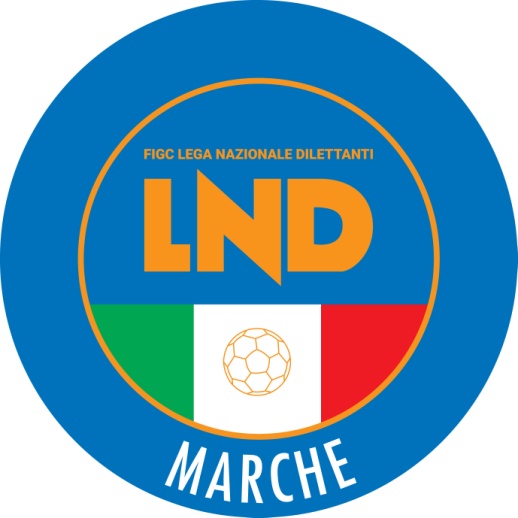 Federazione Italiana Giuoco CalcioLega Nazionale DilettantiCOMITATO REGIONALE MARCHEVia Schiavoni, snc - 60131 ANCONACENTRALINO: 071 285601 - FAX: 071 28560403sito internet: www.figcmarche.it                         e-mail: crlnd.marche01@figc.itpec: marche@pec.figcmarche.itMatricolaCalciatoreNascitaMatricolaSocietà5372063ANGELOZZI PAOLO25.01.2001914.465POL.   CASTIGNANO A.S.D.3819021BERRETTONI MATTEO24.12.199063.497A.S.D. S.CLAUDIO3870798CHIAPPA NICHOLAS29.05.1998918.934A.S.D. CASTELBELLINO CALCIO 55443493DI FILIPPO MARCO22.06.1997700007A.S.D. FOLGORE CASTELRAIMON3737739GALLI GUIDO19.09.198775.969U.S.D. SANGIORGESE M.RUBBIA4167945MONNO MICHELE21.09.1993918.900A.S.D. SASSOFERRATO GENGANR.COGNOMENOMENASCITASOCIETA’1BALDELLIANDREA17/9/2010ACADEMY MAROTTAMONDOLFO2BALDELLILORENZO6/4/2010ACADEMY MAROTTAMONDOLFO3BARTOLUCCIGIACOMO6/2/2010VILLA SAN MARTINO4GENNARILEONARDO10/2/2010VILLA SAN MARTINO5GRATIANDREA19/1/2010VILLA SAN MARTINO6IACOMINODOMENICO14/10/2010K SPORT MONTECCHIO GALLO7MARASCONICOLÒ01/06/2010K SPORT MONTECCHIO GALLO8MARTELLIIACOPO4/6/2010VADESE9MENCARINIETTORE26/8/2010VADESE10MERCATELLIANDREA9/3/2010GIOVANE SANTORSO11PETRUZZELLIGABRIELE25/12/2010VILLA SAN MARTINO12POMPEISAMUEL4/8/2010ACADEMY MAROTTAMONDOLFO13RUGGIERIMARIO11/5/2010GIOVANE SANTORSO14TAINIEDOARDO19/3/2010VALFOGLIA15TORSELLOLUCA11/05/2010K SPORT MONTECCHIO GALLO16ULIVAENEA2/1/2010GIOVANE SANTORSO17VACCHETTADENIS09/02/2010K SPORT MONTECCHIO GALLONR.COGNOMENOMENASCITASOCIETA’1CANCELLIERISTELLA29/02/2010CARISSIMI2CARBONIGIULIA TAINA14/03/2010ADP ARZILLA CALCIO3CARDINALIMARTINA24/11/2010VIS PESARO4CASELLILINDA17/8/2010CARISSIMI5CECCOLININOEMI22/06/2010ADP ARZILLA CALCIO6DOMENICUCCISOFIA26/04/2010VIS PESARO7GIORGICATERINA13/06/2010ADP ARZILLA CALCIO8LEONARDIGIUDITTA22/6/2010ADP ARZILLA CALCIO9MANCASOPHIE13/07/2010VIS PESARO10MANCINISOFIA12/4/2010ADP ARZILLA CALCIO11MANDOLINIGINEVRA16/02/2010ACADEMY MAROTTA MONDOLFO12NARDINICHIARA06707/2011URBANIA CALCIO13PAOLINIDENISE11/03/2010ADP ARZILLA CALCIO14ULISSIANASTASIA11/9/2010ADP ARZILLA CALCIO15SBROCCAANGELICA09/08/2011ADP ARZILLA CALCIONR.COGNOMENOMENASCITASOCIETA’1ANTINORIACHILLE22/12/2011FOSSOMBRONE2BERARDIANTONIO14/02/2011FOSSOMBRONE3DAJKODARIO5/9/2011DELLA ROVERE 4FATICANICOLA07/05/2011CARISSIMI5GALLIFRANCESCO07/07/2011CSI DELFINO FANO6GRINIMATTIA30/01/2011URBANIA7GUIDICRISTIAN18/03/2011URBANIA8HYKAALESSIO24/02/2011MAROTTESE ARCOBALENO9MANONIANDREA 29/04/2011FOSSOMBRONE10MATTIOLIFRANCESCO08/01/2011CSI DELFINO FANO11MISTURAENRICO24/01/2011URBANIA12MISURIELLORICCARDO14/02/2011CARISSIMI13PARCESEPEFILIPPO17/02/2011ARZILLA14POZZUOLIGIULIO 23/08/2011FOSSOMBRONE15PRENDILEDION16/06/2011FERMIGNANO16ROSSIALESSANDRO31/03/2011DELLA ROVERE 17RULLIALESSANDRO15/02/2011ARZILLA18SANSUINILORENZO11/09/2011URBANIA19SARIONDARIUS22/07/2011MAROTTESE ARCOBALENO20VITALIEDOARDO22/10/2011DELLA ROVERE 21ZOCCHIMATTIA15/12/2011MAROTTESE ARCOBALENOBONACCI STEFANO(MONTEFANO CALCIO A R.L.) MARANESI ROLANDO(SANGIUSTESE VP) BIONDINI LUCA(OSIMANA) VINCIONI VITTORIO(TOLENTINO 1919 SSDARL) MARIANI NICO(MONTEFANO CALCIO A R.L.) RICCI FEDERICO(S.S. MACERATESE 1922) PELUSO LUCIO(K SPORT MONTECCHIO GALLO) FERRINI CHRISTIAN(MONTEGIORGIO CALCIO A.R.L) ROSSINI PATRICK(MONTEGIORGIO CALCIO A.R.L) DE LUCA GIOVANNI(MONTEFANO CALCIO A R.L.) FRULLA MATTIA(TOLENTINO 1919 SSDARL) ALUIGI GABRIELE(URBANIA CALCIO) CARNESECCHI LUCA(URBANIA CALCIO) GESUE SIMONE(ATLETICO AZZURRA COLLI) SCARTOZZI SAMUELE(ATLETICO AZZURRA COLLI) CANAVESSIO NICOLAS FRANCIS(CHIESANUOVA A.S.D.) CRESCENZI DANIELE(CHIESANUOVA A.S.D.) TORELLI ALBERTO(K SPORT MONTECCHIO GALLO) FALL MAMADOU(MONTURANO CALCIO) ALIFFI EMANUELE(ATLETICO AZZURRA COLLI) PERPEPAJ DIENIS(M.C.C. MONTEGRANARO SSDRL) TINAZZI LUCA(M.C.C. MONTEGRANARO SSDRL) LATINI ROBERTO(MONTEFANO CALCIO A R.L.) EZZAITOUNI ANAS(MONTURANO CALCIO) ISLAMI SHKODRAN(MONTURANO CALCIO) SALVATELLI DANIELE(SANGIUSTESE VP) CANCRINI LEONARDO(ATLETICO AZZURRA COLLI) PETRUCCI ANDREA(ATLETICO AZZURRA COLLI) CAPPONI ANDREA(M.C.C. MONTEGRANARO SSDRL) GIUGGIOLONI ALESSIO(M.C.C. MONTEGRANARO SSDRL) FALCIONI ALESSANDRO(OSIMANA) OMICCIOLI ANDREA(SANGIUSTESE VP) BORRELLI DAVIDE(TOLENTINO 1919 SSDARL) LANZA RUGGIERO(TOLENTINO 1919 SSDARL) ORSINI TOMMASO(TOLENTINO 1919 SSDARL) GIOVANELLI FRATERN ANDREA(URBANIA CALCIO) SALVI PIETRO(URBANIA CALCIO) SANTINI MARCO(MARINA CALCIO) SANTINI MARCO(MARINA CALCIO) GIAMPIERI CHRISTIAN(OSIMOSTAZIONE C.D.) ANDRENACCI ALESSIO(SANGIORGESE M.RUBBIANESE) FERRI ANDREA(VISMARA 2008) PALLADINI OTTAVIO(ATL. CALCIO P.S. ELPIDIO) FERRI ANDREA(VISMARA 2008) MANISERA LUCA BENEDETTO(VIGOR CASTELFIDARDO-O ASD) PIAGGESI GIORDANO(BIAGIO NAZZARO) POMPEI ALAIN(VILLA S.MARTINO) FILIPPONI MATTIA(ATLETICO CENTOBUCHI) AIUDI FRANCESCO(VALFOGLIA) FRATERNALI ALESSANDRO(VALFOGLIA) TARQUINI MATTEO(APPIGNANESE) MAROZZI ANDREA(ELPIDIENSE CASCINARE) CARLONI DAVIDE(MARINA CALCIO) PANICHI DAVIDE(MONTICELLI CALCIO S.R.L.) RINALDI LEONARDO(OSIMOSTAZIONE C.D.) BRUGIAPAGLIA CLAUDIO(VIGOR CASTELFIDARDO-O ASD) HARRACH RADI(VISMARA 2008) CERVIGNI DAMIANO(AURORA TREIA) COPPARI CARLO(BIAGIO NAZZARO) SCOCCIA MATTEO(CLUENTINA CALCIO) CICCI RICCARDO(FABRIANO CERRETO) MARINO NICOLAS(FABRIANO CERRETO) FATTORI DAVIDE(GABICCE GRADARA) GABRIELLI SIMONE(GABICCE GRADARA) PIETRUCCI STEFANO(MONTICELLI CALCIO S.R.L.) MAURO CRISTIANO(PALMENSE SSDARL) SASSAROLI MATTIA(PORTUALI CALCIO ANCONA) HIHI YASSIN(RAPAGNANO) BOZZI NICOLA(U.S. FERMIGNANESE 1923) MASULLO MATTIA(U.S. FERMIGNANESE 1923) PETRUCCI TOMMASO(UNIONE CALCIO PERGOLESE) MARCONI MICHELE(VIGOR CASTELFIDARDO-O ASD) ROMBINI FEDERICO(VIGOR CASTELFIDARDO-O ASD) LETIZI ENRICO MARIA(VISMARA 2008) PICCHIO EDOARDO(APPIGNANESE) DEL MORO FRANCESCO(ATL. CALCIO P.S. ELPIDIO) MISIN ALEX(ATL. CALCIO P.S. ELPIDIO) ARMELLINI NICOLO(AURORA TREIA) CESCA MATTEO(CALCIO CORRIDONIA) GABRIELLI NICOLA(MARINA CALCIO) PELLICCETTI MATTEO(PALMENSE SSDARL) IOMMETTI RICCARDO(RAPAGNANO) VITALI MATTIA(S.ORSO 1980) VENTURIM JUNIOR DENILTON(SANGIORGESE M.RUBBIANESE) LATTANZI ELIA(UNIONE CALCIO PERGOLESE) SALCICCIA MATTEO(UNIONE CALCIO PERGOLESE) PAGANO MICHELE(VALFOGLIA) BENINATI GIOVANNI(VISMARA 2008) GAUDENZI MATTIA(VISMARA 2008) MEDEI NICOLA(APPIGNANESE) MORGANTI LUCA(ATLETICO MONDOLFOMAROTTA) ORCIANI NICCOLO(ATLETICO MONDOLFOMAROTTA) GUERRI GIOVANNI(BIAGIO NAZZARO) PACENTI ANDREA(BIAGIO NAZZARO) OGIEVBA DESTINY(CALCIO CORRIDONIA) MENCHI PAOLO(CASETTE VERDINI) RUSSO VINCENZO(CASETTE VERDINI) RIBICHINI MATTIA(CLUENTINA CALCIO) SALVATI DANIELE(ELPIDIENSE CASCINARE) BETTI ANDREA(GABICCE GRADARA) COLTORTI LORENZO(I.L. BARBARA MONSERRA) DROGHINI LEONARDO(MARINA CALCIO) GIUNCHETTI LUIGI(MOIE VALLESINA A.S.D.) BERNABEI LUCA(MONTICELLI CALCIO S.R.L.) CALVARESI DAVIDE(MONTICELLI CALCIO S.R.L.) RAPACCI SIMONE(RAPAGNANO) ALEGI RICCARDO(S.ORSO 1980) MURATORI MANUEL(S.ORSO 1980) RASCHIONI MATTEO(SANGIORGESE M.RUBBIANESE) RICCI ALESSIO(SANGIORGESE M.RUBBIANESE) CLERI FRANCESCO(U.S. FERMIGNANESE 1923) BARTOMIOLI ANDREA(VALFOGLIA) NICOLINI LORENZO(VISMARA 2008) STACCHIOTTI ROBERTO(ATLETICO CENTOBUCHI) PARASECOLI NICOLO(BIAGIO NAZZARO) CAMMERTONI DAVIDE(CLUENTINA CALCIO) DODA STIVEN(ELPIDIENSE CASCINARE) GUBINELLI ALEX(MATELICA CALCIO 1921 ASD) SANTAMARIANOVA SAMUELE(MATELICA CALCIO 1921 ASD) CAMILLONI MATTEO(OSIMOSTAZIONE C.D.) D AURIA BALDASSARRE(OSIMOSTAZIONE C.D.) KARALLIU LUIS(OSIMOSTAZIONE C.D.) RAGNI CHRISTIAN(PORTUALI CALCIO ANCONA) KECI DANILO(RAPAGNANO) DIOMEDE LUCA(VALFOGLIA) FARACI CELESTINO(POTENZA PICENA) PERRELLA ANTONIO(POTENZA PICENA) PANICHELLI PABLO CESAR(TRODICA) TITONE MARIO(TRODICA) AVALLONE DAVID(POTENZA PICENA) BACCARINI LORENZO(POTENZA PICENA) WAHI YAYA JUNIOR(POTENZA PICENA) CICCALE DIEGO(TRODICA) ROMAGNOLI FRANCESCO(TRODICA) RE STEFANO(REAL EAGLES VIRTUS PAGLIA) CRISTALLI FRANCESCO(CINGOLANA SAN FRANCESCO) FIORDOLIVA MATTIA(FILOTTRANESE A.S.D.) CRUCIANI LUIGI(MERCATELLESE) CIABATTONI BENITO(REAL EAGLES VIRTUS PAGLIA) ERBUTO BENITO(REAL EAGLES VIRTUS PAGLIA) LATINI GIORGIO(BORGHETTO) BELLAGAMBA ALBERTO(S.VENERANDA) CORI GABRIELE(CASTORANESE) LUCHETTA CRISTIANO(BORGO MINONNA) CARTA ALESSANDRO(ATHLETICO TAVULLIA) COTICA DANIELE(S.CLAUDIO) ORTOLANI ANGELO(ESANATOGLIA) POMILI GIANCARLO(MONTOTTONE) MEZZANOTTE GIANLUCA(PASSATEMPESE) MILENATI ALESSIO(AZZURRA SBT) DE ANGELIS DAVIDE(CALDAROLA G.N.C.) COSENTINO VITALIANO(FALCONARESE 1919) PERINI GIORDANO(MONTECOSARO) DEL NOVANTA MAURO(BORGHETTO) MATTIOLI JACOPO(CASTELLEONESE) PAPILI LORENZO(CHIARAVALLE) TIRANTI MICHELE(CINGOLANA SAN FRANCESCO) PERONI MATTEO(CUPRENSE 1933) SERRANI FEDERICO(FALCONARESE 1919) GRAMAZIO SAMUELE(PASSATEMPESE) CERCACI NICOLA(BORGHETTO) FERRI DANIELE(BORGHETTO) BORGIANI ROBERTO(CALDAROLA G.N.C.) RUGGERI MATTIA(CALDAROLA G.N.C.) CATALINI GIANMARCO(CASTORANESE) MANGONI MARCELLO(CINGOLANA SAN FRANCESCO) ZAHRAOUI NABIL(CUPRENSE 1933) RENZI DAVIDE(FERMO SSD ARL) TESARE MAURICIO NAHUEL(FOLGORE CASTELRAIMONDO) VINCIONI GIORDANO(LABOR 1950) DE BENEDITTIS GINO(OFFIDA A.S.D.) SPANO SPENCER(OLIMPIA) COLLETTA NIKO(PASSATEMPESE) AVARUCCI FILIPPO(REAL CAMERANESE) BALDINI SIMONE(REAL CAMERANESE) CARLINI ELIAS ARIEL(REAL EAGLES VIRTUS PAGLIA) MACCHIA TOMMASO(S.COSTANZO) MENOTTI DAVIDE(SAMPAOLESE CALCIO) KHOUZIMA BADER(FUTURA 96) BIONDI NICOLA(NUOVA REAL METAURO) GIUGLIANO PIETRO(VADESE CALCIO) PRINCIPI GIOVANNI(ATHLETICO TAVULLIA) CASTELLI ALEX(CALDAROLA G.N.C.) CHIAPPINI PAOLO(CASTEL DI LAMA) BIAGIOLI MARCO(CASTELLEONESE) FONTANA MICHELE(CASTELLEONESE) CANDELLORI IVAN(CASTORANESE) TITTARELLI NICOLA(CINGOLANA SAN FRANCESCO) SCONOCCHINI EMANUELE(FALCONARESE 1919) SANTAGATA MANUEL(MONTECOSARO) MAGINI ANDREA(MONTEMARCIANO) GERBAUDO MATIAS DANIEL(MONTOTTONE) CARLACCHIANI ANDREA(PIANE MG) DI GIROLAMO ALESSANDRO(PINTURETTA FALCOR) D AMBROGIO FEDERICO(REAL ELPIDIENSE CALCIO) PALAZZI LUCA(S.COSTANZO) PASSARINI DIEGO(S.COSTANZO) ZEPPONI NICOLO(S.COSTANZO) MORICO MARCO(STAFFOLO) LAMBERTUCCI DANIELE(URBIS SALVIA A.S.D.) FERRINI FABIO(ATHLETICO TAVULLIA) VENTRESINI CARLO ALBERTO(CALDAROLA G.N.C.) BERGAMINI ROBERTO(CAMERINO CALCIO) MAAMRI REDA(CASTEL DI LAMA) NERI NICOLA(CASTORANESE) OLIVIERI GIANLUIGI(CENTOBUCHI 1972 MP) PAPILI LORENZO(CHIARAVALLE) SERRANI FEDERICO(FALCONARESE 1919) RICCI EROS(FERMO SSD ARL) COSTARELLI MICHELE(FILOTTRANESE A.S.D.) BELLI ANDREA(FOLGORE CASTELRAIMONDO) GABRIELLI GIANLUCA(FOOTBALLCLUBREAL MONTALTO) DONZELLI FRANCESCO(GROTTAMMARE C. 1899 ARL) GUENCI JACOPO(GROTTAMMARE C. 1899 ARL) MOSCA MARCO(MONTECASSIANO CALCIO) LUCCI GIANLUCA(MONTEMARCIANO) SANVITI FILIPPO(MONTEMARCIANO) AGUZZI BRANDO(NUOVA REAL METAURO) NWANZE AYODELE OKECHUK(PIANE MG) FIORETTI FEDERICO(PIETRALACROCE 73) SBAFFONE FABIO(PINTURETTA FALCOR) LIERA GIOVANNI(POL. LUNANO) CAMILLETTI DAVIDE(PORTORECANATI A.S.D.) VINCENZI MATTEO(S.COSTANZO) PAOLUZZI PAOLO(SASSOFERRATO GENGA) PASSERI ALESSIO(SASSOFERRATO GENGA) FRULLA ROCCO(SENIGALLIA CALCIO) FUOCO ANGELO(STAFFOLO) FRATERNALI LORENZO(VADESE CALCIO) NDIAYE MOUSTAPHA(VADESE CALCIO) CARMINUCCI ANDREA(AZZURRA SBT) MAY LUCA(BORGO MINONNA) FRAPISELLI ROBERTO(CALDAROLA G.N.C.) DI LORENZO ANTONIO(CASTEL DI LAMA) SILVESTRI GIORGIO(CASTEL DI LAMA) DE BAPTISTIS NICOLO(CENTOBUCHI 1972 MP) MARINANGELI ANDREA(CHIARAVALLE) DEL GOBBO SIMONE(COMUNANZA) FRANCIA RICCARDO(ELITE TOLENTINO) BARTOLI EMILIANO(FALCO ACQUALAGNA) RICCI LORENZO(FERMO SSD ARL) PERNA MATTIA(FILOTTRANESE A.S.D.) PELLICCIONI LUCA(FOOTBALLCLUBREAL MONTALTO) DE CESARE NICOLO(GROTTAMMARE C. 1899 ARL) GIBBS DION MICHAEL(GROTTAMMARE C. 1899 ARL) POLINI SIMONE(GROTTAMMARE C. 1899 ARL) BASSOTTI LUCA(LABOR 1950) ORTOLANI RICCARDO(LABOR 1950) FOSSA ANDREA(MAIOR) SBREGA SAMUEL(MAIOR) GORI CHRISTIAN(MERCATELLESE) MANCA FILIPPO(MERCATELLESE) SBROLLINI DAMIANO(MONTECASSIANO CALCIO) COPA IMER(NUOVA REAL METAURO) NODARI ALEX(NUOVA REAL METAURO) DI PASQUALE DANIELE(OFFIDA A.S.D.) UNGUREANU CONSTANTIN(OLIMPIA) CAMPANA MARCO(PASSATEMPESE) MARASCHIO MARCO(PASSATEMPESE) BRAVI GIOVANNI(PEGLIO) CIANNAVEI MARCO(PICENO UNITED MMX A R.L.) MARIOTTI FABIO(PICENO UNITED MMX A R.L.) POLIDORI NICOLA(PIETRALACROCE 73) CARDINALI MATTEO(PINTURETTA FALCOR) CONTE GIUSEPPE(PINTURETTA FALCOR) SECK MOUHAMED(POL. LUNANO) SACCHINI ALESSIO(REAL EAGLES VIRTUS PAGLIA) MARIANI MICHAEL(REAL ELPIDIENSE CALCIO) MORELLI EDOARDO(REAL ELPIDIENSE CALCIO) ANGELETTI MATTEO(S.CLAUDIO) GORGOLINI GIUSEPPE(S.VENERANDA) CERIONI YURI(SAMPAOLESE CALCIO) CHIARIOTTI RICCARDO(SAMPAOLESE CALCIO) COCILOVA TIZIANO(SAMPAOLESE CALCIO) CHIOCCOLINI ALESSIO(SASSOFERRATO GENGA) DOLCIOTTI ANDREA(SETTEMPEDA A.S.D.) GIANFELICI TOMMASO(SETTEMPEDA A.S.D.) ZANNINI ROCCO(STAFFOLO) MIDEI MARCO(URBIS SALVIA A.S.D.) SALVATORI GIACOMO(ATHLETICO TAVULLIA) BARCHIESI LUDOVICO(BORGHETTO) POLONARA MIRCO(BORGHETTO) CAMPOMAGGI SEBASTIANO(BORGO MINONNA) DIGIFICO VINCENZO(CAMERINO CALCIO) NERI ALESSIO(CASTORANESE) DE ROSA VINCENZO(CENTOBUCHI 1972 MP) BIANCHI NICOLA(CINGOLANA SAN FRANCESCO) LUZI FABIO(COMUNANZA) MBENGUE CHEIKHOU OUMAR(COMUNANZA) DOZIO CRISTIAN(CUPRENSE 1933) LEVKO IVAN(CUPRENSE 1933) MARIANI MATTEO(ELITE TOLENTINO) ALBANESE THOMAS(ESANATOGLIA) BEATO CHRISTIAN(FALCONARESE 1919) MERICO MATTEO(FALCONARESE 1919) SANTINELLI TOMMASO(FALCONARESE 1919) SPURIO PAOLO(FERMO SSD ARL) TAFA ALESSIO(FOLGORE CASTELRAIMONDO) KAJA NAZIM(FOOTBALLCLUBREAL MONTALTO) MATRICARDI ALBERTO(FOOTBALLCLUBREAL MONTALTO) MATTIOLI ALESSANDRO(GROTTAMMARE C. 1899 ARL) POMILI DAVIDE(GROTTAMMARE C. 1899 ARL) STEBNER EXZEQUIEL(MONTECOSARO) MOSCHINI LUCA(MONTEMARCIANO) MANDOLESI NICOLA(MONTOTTONE) STRUPSCEKI IVAN(MONTOTTONE) JALLOW BASIRU(PIANE MG) DA SILVA MARCAL FELIPE TIAGO(PIETRALACROCE 73) BIBINI CRISTIAN(PINTURETTA FALCOR) VERGARI EROS(PINTURETTA FALCOR) BRICCA NICOLO(REAL ALTOFOGLIA) ANCONETANI NICOLA(REAL CAMERANESE) CASACCIA CRISTIAN(REAL CAMERANESE) GREGORI ARCANGELO(REAL EAGLES VIRTUS PAGLIA) SEPRONI ROBERTO(REAL EAGLES VIRTUS PAGLIA) FERRAMONDO MATTEO(REAL ELPIDIENSE CALCIO) FERRONI LUCA(REAL ELPIDIENSE CALCIO) PETRUCCI MATTEO(REAL ELPIDIENSE CALCIO) SERANTONI NICOLO(S.CLAUDIO) GIRALDI NICHOLAS(S.COSTANZO) MACCHIA TOMMASO(S.COSTANZO) MAZZOLI DANIELE(SAMPAOLESE CALCIO) CARLETTI ORSINI ALBERTO(SASSOFERRATO GENGA) POSANZINI EMANUELE(SENIGALLIA CALCIO) SILLA MIRKO(SETTEMPEDA A.S.D.) COLTORTI FRANCESCO(STAFFOLO) ZANNINI DIEGO(STAFFOLO) SALVUCCI SILVIO(URBIS SALVIA A.S.D.) BRAVI NICOLA(VADESE CALCIO) RIBICHINI PAOLO(MONTEMILONE POLLENZA) SARTI GIUSEPPE(AUDAX CALCIO PIOBBICO) BARBIERI NICOLA(USAV PISAURUM) FURIASSI MATTIA(USAV PISAURUM) ALUIGI FEDERICO(AUDAX CALCIO PIOBBICO) PIERPAOLI RICCARDO(AUDAX CALCIO PIOBBICO) BACCHIELLI FILIPPO(OSTERIA NUOVA) BONCI MARCO(OSTERIA NUOVA) PONTELLINI MATTEO(OSTERIA NUOVA) RICCI FRANCESCO(USAV PISAURUM) REUCCI RICCARDO(VIGOR MONTECOSARO CALCIO) ROSSI MATTEO(AUDAX CALCIO PIOBBICO) NESI LUCA(OSTERIA NUOVA) FIORUCCI NICOLAS(AUDAX CALCIO PIOBBICO) CERETI MATTIA(AVIS MONTECALVO) PEDINI PIETRO(AVIS MONTECALVO) PEPI ALESSANDRO(VIGOR MONTECOSARO CALCIO) SALTARELLI THOMAS(AVIS MONTECALVO) BAH OUSMAN(MONTEMILONE POLLENZA) GIANFELICI ALESSANDRO(MONTEMILONE POLLENZA) MASSACCESI ALESSIO(MONTEMILONE POLLENZA) CAPI MARINGLEN(OSTERIA NUOVA) LELLI NICCOLO(VIGOR MONTECOSARO CALCIO) BICIUFFI PAOLO(CALDAROLA G.N.C.) CAVALLIN RICCARDO(ATLETICO CENTOBUCHI) MARTELLA DIEGO(CASTELFIDARDO S.S.D. ARL) CAPORALETTI NICOLO(CALDAROLA G.N.C.) SECCACINI GIOVANNI BEYMAR(CALDAROLA G.N.C.) REGINELLI MICHELE(MARINA CALCIO) FRATICELLI MATTEO(MONTEFANO CALCIO A R.L.) ROSSI MATTEO(PORTUALI CALCIO ANCONA) SANTARELLI CARLO(MONTEGIORGIO CALCIO A.R.L) CHIODI LUCA(ATL. CALCIO P.S. ELPIDIO) BELLUCCI DANIELE(OSIMANA) DE ANGELIS NICOLO(OSIMANA) GRACIOTTI LUCIO(CASTELFIDARDO S.S.D. ARL) GUIDI NICOLA(CASTELFIDARDO S.S.D. ARL) MARZUOLO NICOLA(CASTELFIDARDO S.S.D. ARL) GUEDAK THIAGO DANIEL(CIVITANOVESE CALCIO) GHILARDI TOMMASO(I.L. BARBARA MONSERRA) BALDELLI ANDREA(K SPORT MONTECCHIO GALLO) PASQUALI ALEXANDRO(MONTURANO CALCIO) COMPAGNUCCI ANDREA(S.S. MACERATESE 1922) SIANI MICHAEL(ATL. CALCIO P.S. ELPIDIO) FELICIONI CRISTIAN(ATLETICO AZZURRA COLLI) RUANI RICCARDO(AURORA TREIA) ERCOLI NICOLA(CALDAROLA G.N.C.) MORONI LORENZO(CASTELFIDARDO S.S.D. ARL) SIMONETTI ENEA(CASTELFIDARDO S.S.D. ARL) CAMPELLI LEONARDO(CHIESANUOVA A.S.D.) TAFFI ALBERTO(CIVITANOVESE CALCIO) AMBROSINI LORENZO(I.L. BARBARA MONSERRA) DIOMANDE ISSIAKA ALLASS(I.L. BARBARA MONSERRA) CONFORTI SAMUELE(MATELICA CALCIO 1921 ASD) GASHI DANIEL(MATELICA CALCIO 1921 ASD) ANGELINI MATTEO(MONTEGIORGIO CALCIO A.R.L) LUCARELLI TOMMASO(MONTURANO CALCIO) FRUGGIERO ALESSIO(OSIMANA) ROMANELLI WILLIAM(PORTUALI CALCIO ANCONA) VALLASCIANI TIAGO(ATL. CALCIO P.S. ELPIDIO) CAPOCASA NICOLO(ATLETICO CENTOBUCHI) CELA KEVIN(AURORA TREIA) PRENNA TOMMASO(AURORA TREIA) SANTECCHIA MARCO(CALDAROLA G.N.C.) ROMANELLI MARCO(CASTELFIDARDO S.S.D. ARL) STAFA MATTEO(CASTELFIDARDO S.S.D. ARL) CALCATERRA RICCARDO(CHIESANUOVA A.S.D.) TORTONA NICOLA(CIVITANOVESE CALCIO) DIGNANI GIOVANNI(CLUENTINA CALCIO) GRILLI ALESSANDRO(I.L. BARBARA MONSERRA) CANGINI ANDREA(MOIE VALLESINA A.S.D.) COPPARI NICOLO(MOIE VALLESINA A.S.D.) GIUSTINI EDOARDO(MONTEGIORGIO CALCIO A.R.L) POLVERIGIANI TOMMASO(OSIMANA) TONTI DANIEL(OSIMANA) CARPANO ALESSIO(S.S. MACERATESE 1922) TRAVERSA MARIO(POL. LUNANO) CITARELLI ANDREA(S.ORSO 1980) SPALLETTI SIMONE(CALCIO CORRIDONIA) VAGNI DANNY(CALCIO CORRIDONIA) BELLESI LEONARDO(CALCIO CORRIDONIA) MARCELLETTI ANDREA(CALCIO CORRIDONIA) VESPRINI LUCA(CALCIO CORRIDONIA) MOUNSI OMAR(CUPRENSE 1933) GENTILINI ELIA(LMV URBINO CALCIO) MARI ALESSANDRO(LMV URBINO CALCIO) BRENDOLINI FILIPPO(VALFOGLIA) POMPEI DANIELE(CUPRENSE 1933) DELLA CHIARA FEDERICO(GABICCE GRADARA) BONTEMPO DIEGO(M.C.C. MONTEGRANARO SSDRL) RAISSI MOHAMED(POL. LUNANO) PRENDI LEANDRO(U.S. FERMIGNANESE 1923) BAZZUCCHINI SIMONE(UNIONE CALCIO PERGOLESE) VINACRI TOMMASO(BIAGIO NAZZARO) GASPARRONI ANDREA(CUPRENSE 1933) CONTI MANUEL(MONTICELLI CALCIO S.R.L.) ARCECI SAMUELE(S.ORSO 1980) MEI DAVIDE(S.ORSO 1980) NICOLINI GIOVANNI(S.ORSO 1980) MASSETTI ALESSANDRO(SANGIORGESE M.RUBBIANESE) GASPERONI LORIS(U.S. FERMIGNANESE 1923) FERRI ALBERTO(VALFOGLIA) VALERI PAOLO(VALFOGLIA) GASPARRINI TOMMASO(VIGOR CASTELFIDARDO-O ASD) GUIDI TOMMASO(VILLA S.MARTINO) IACOMUCCI LUCA(VISMARA 2008) GAMBADORI ALESSANDRO(BIAGIO NAZZARO) MEDICI NINO(BIAGIO NAZZARO) MARCELLETTI ANDREA(CALCIO CORRIDONIA) MATRONE ENRICO RAOUL(CALCIO CORRIDONIA) ANDREONI LUCA(CASTELFRETTESE A.S.D.) BACELLI LORENZO(CASTELFRETTESE A.S.D.) KRYEMADHI AMARILDO(CUPRENSE 1933) CACCIAMANI RICCARDO(JESI) BALSAMINI NICOLO(LMV URBINO CALCIO) GASPARI GIANDOMENICO(MONTICELLI CALCIO S.R.L.) SCHIARATURA CRISTIANO(POL. LUNANO) BALDONCINI MATTEO(POTENZA PICENA) MUHAMMAD SHAHZAD KHAN(POTENZA PICENA) CECCARELLI MATTEO(S.ORSO 1980) PANICALI FEDERICO(S.ORSO 1980) SORA TOMMASO(S.ORSO 1980) STRATILA ANDRIAN(S.ORSO 1980) AIT BRAHIM OU ALI YOUNES(U.S. FERMIGNANESE 1923) FORMICA TOMMASO(UNIONE CALCIO PERGOLESE) FRANCESCHELLI GIOVANNI(UNIONE CALCIO PERGOLESE) MISTURA LORENZO(URBANIA CALCIO) BELLETTI CHRISTIAN(VILLA S.MARTINO) FABBRI GIOVANNI PAOLO(VILLA S.MARTINO) GASPERINI CRISTIAN(VISMARA 2008) RENGA GIACOMO(ASCOLI CALCIO 1898 FC SPA) PALLOTTA SIMONA(ASCOLI CALCIO 1898 FC SPA) FODALI ARWA(C.F. MACERATESE A.S.D.) MARANGONI SUSANNA(C.F. MACERATESE A.S.D.) PIERINI ANGELA(RECANATESE S.R.L.) POLENTA SOFIA(RECANATESE S.R.L.) RAFFAELI SILVIA(U.MANDOLESI CALCIO) NATALI ALESSANDRO(ANCONA S.R.L.) DI DONNA SALVATORE(VIS PESARO DAL 1898 SRL) ROSSI ALESSANDRO(VIS PESARO DAL 1898 SRL) LEPORINI ALESSIO(ASCOLI CALCIO 1898 FC SPA) PRESTA DAVIDE(ASCOLI CALCIO 1898 FC SPA) BALAN DAVID RAUL(FROSINONE C.) LANZI DIEGO(TERNANA CALCIO) Squadra 1Squadra 2A/RData/OraImpiantoLocalita' ImpiantoIndirizzo ImpiantoATLETICO AZZURRA COLLIK SPORT MONTECCHIO GALLOA26/11/2023 15:00141 COMUNALE - VIA TEVERECASTEL DI LAMAVIA TEVERECHIESANUOVA A.S.D.MONTURANO CALCIOA26/11/2023 15:00314 COMUNALE VILLA SAN FILIPPOMONTE SAN GIUSTOVIA MAGELLANO - V.S. FILIPPOCIVITANOVESE CALCIOTOLENTINO 1919 SSDARLA26/11/2023 15:00275 "POLISPORTIVO COMUNALE"CIVITANOVA MARCHECORSO GARIBALDILMV URBINO CALCIOMONTEFANO CALCIO A R.L.A26/11/2023 14:30498 STADIO "MONTEFELTRO"URBINOVIA ANNUNZIATA SNCMONTEGIORGIO CALCIO A.R.LM.C.C. MONTEGRANARO SSDRLA26/11/2023 14:30185 COMUNALE "G.TAMBURRINI"MONTEGIORGIOCONTRADA PIANARELLEOSIMANAJESIA26/11/2023 14:3070 STADIO COMUNALE "DIANA"OSIMOVIA OLIMPIA 48S.S. MACERATESE 1922CASTELFIDARDO S.S.D. ARLA26/11/2023 15:00292 "HELVIA RECINA"MACERATAVIA DEI VELINIURBANIA CALCIOSANGIUSTESE VPA26/11/2023 14:30497 COMUNALE PRINCIPALEURBANIAVIA CAMPO SPORTIVOSquadra 1Squadra 2A/RData/OraImpiantoLocalita' ImpiantoIndirizzo ImpiantoATLETICO MONDOLFOMAROTTAVILLA S.MARTINOA25/11/2023 14:30431 COMUNALE "LONGARINI-LUCCHETTI"MONDOLFOVIA DELLO SPORTCASTELFRETTESE A.S.D.PORTUALI CALCIO ANCONAA25/11/2023 14:3040 COMUNALE "FIORETTI"FALCONARA MARITTIMAVIA TOMMASI - CASTELFERRETTIMOIE VALLESINA A.S.D.MARINA CALCIOA25/11/2023 14:3055 COMUNALE "PIERUCCI"MAIOLATI SPONTINIVIA MANZONIBIAGIO NAZZAROU.S. FERMIGNANESE 1923A26/11/2023 14:3029 COMUNALECHIARAVALLEVIA PUCCINI 29FABRIANO CERRETOVISMARA 2008A26/11/2023 14:3033 STADIO COMUNALE "M.AGHETONI"FABRIANOP.LE V.UGO PETRUIOGABICCE GRADARAS.ORSO 1980A26/11/2023 14:30418 G.MAGIGABICCE MAREVIA A. MOROUNIONE CALCIO PERGOLESEI.L. BARBARA MONSERRAA26/11/2023 15:00451 COMUNALE N. 1 "STEFANELLI"PERGOLAVIA MARTIRI DELLA LIBERTA'VALFOGLIAOSIMOSTAZIONE C.D.A26/11/2023 14:30493 COMUNALE RIO SALSOTAVULLIAVIA TAGLIAMENTO LOC. RIO SALSOSquadra 1Squadra 2A/RData/OraImpiantoLocalita' ImpiantoIndirizzo ImpiantoAPPIGNANESEPALMENSE SSDARLA25/11/2023 14:30261 COMUNALEAPPIGNANOVIA IMPIANTI SPORTIVIATL. CALCIO P.S. ELPIDIORAPAGNANOA25/11/2023 14:30209 COMUNALE "FERRANTI"PORTO SANT'ELPIDIOVIA DELLA LIBERAZIONEATLETICO CENTOBUCHIMONTICELLI CALCIO S.R.L.A25/11/2023 14:307097 COMUNALE "TOMMOLINI"MARTINSICUROVIA DELLO SPORTCALCIO CORRIDONIAPOTENZA PICENAA25/11/2023 15:00281 COMUNALE "SIGISMONDO MARTINI"CORRIDONIAVIA FONTORSOLACASETTE VERDINIAURORA TREIAA25/11/2023 14:30328 "NELLO CROCETTI" C. VERDINIPOLLENZAVIA FALCONE FZ.CASETTE VERDINICLUENTINA CALCIOVIGOR CASTELFIDARDO-O ASDA25/11/2023 15:006085 ANTISTADIO "COLLEVARIO"MACERATAVIA VERGASANGIORGESE M.RUBBIANESEMATELICA CALCIO 1921 ASDA25/11/2023 14:30149 COMUNALE "F.LLI VECCIA"CUPRA MARITTIMAVIA BOCCABIANCA 100TRODICAELPIDIENSE CASCINAREA25/11/2023 14:30314 COMUNALE VILLA SAN FILIPPOMONTE SAN GIUSTOVIA MAGELLANO - V.S. FILIPPOSquadra 1Squadra 2A/RData/OraImpiantoLocalita' ImpiantoIndirizzo ImpiantoFALCO ACQUALAGNANUOVA REAL METAUROA25/11/2023 14:307134 COMUNALE SINTETICOACQUALAGNAVIA GAMBAMAIORMERCATELLESEA25/11/2023 14:30441 COM.LOC.VILLANOVA MONTEMAGGIORCOLLI AL METAUROVIA CERBERA, 2/AOSTERIA NUOVAPEGLIOA25/11/2023 14:30440 COMUNALE OSTERIA NUOVAMONTELABBATEVIA GRAMSCIPESARO CALCIOATHLETICO TAVULLIAA25/11/2023 14:30455 SUPPLEMENTARE "BENELLI"PESAROLARGO BACELLIREAL ALTOFOGLIAAVIS MONTECALVOA25/11/2023 14:30386 COMUNALEBELFORTE ALL'ISAUROVIA TOSCANAS.VENERANDAAUDAX CALCIO PIOBBICOA25/11/2023 14:306054 SANTA VENERANDAPESAROSTRADA PANTANO CASTAGNIUSAV PISAURUMPOL. LUNANOA25/11/2023 14:307044 COMUNALE VECCHIA POLVERIERAPESAROVIA MADONNA DI LORETOVADESE CALCIOS.COSTANZOA26/11/2023 14:30476 COMUNALE"A.CECCARINI"SANT'ANGELO IN VADOVIA CIRCONVALLAZIONESquadra 1Squadra 2A/RData/OraImpiantoLocalita' ImpiantoIndirizzo ImpiantoBORGHETTOCASTELLEONESEA25/11/2023 14:306069 STADIO COMUNALE "E. CARLETTI"MONTE SAN VITOVIA G.FACCHETTI FZ.BORGHETTOBORGO MINONNACHIARAVALLEA25/11/2023 14:306062 COMUNALE "GIORDANO PETRACCINI"JESIVIA PIAN DEL MEDICO, 21CASTELBELLINO CALCIOFALCONARESE 1919A25/11/2023 14:3022 COMUNALE "IVANO CERCACI"CASTELBELLINOVIA GOBETTI 13REAL CAMERANESEPIETRALACROCE 73A25/11/2023 14:3018 COMUNALE"D.MONTENOVO"CAMERANOVIA LORETANASAMPAOLESE CALCIOLABOR 1950A25/11/2023 14:3088 COM. "ALESSIO MARCHEGIANI"SAN PAOLO DI JESIVIA VALLE DELLE LAMESASSOFERRATO GENGAOLIMPIAA25/11/2023 15:0089 COMUNALESASSOFERRATOVIA ROMASTAFFOLOMONTEMARCIANOA25/11/2023 14:30101 COMUNALESTAFFOLOBORGO CROCIFISSOFILOTTRANESE A.S.D.SENIGALLIA CALCIOA26/11/2023 14:3043 COMUNALE "SAN GIOBBE"FILOTTRANOVIA GEMME, 1Squadra 1Squadra 2A/RData/OraImpiantoLocalita' ImpiantoIndirizzo ImpiantoCALDAROLA G.N.C.PASSATEMPESEA25/11/2023 15:00264 COMUNALECALDAROLAVIALE MATTEOTTICAMERINO CALCIOS.CLAUDIOA25/11/2023 14:30265 "LIVIO LUZI"CAMERINOFRAZ. LE CALVIECINGOLANA SAN FRANCESCOMONTEMILONE POLLENZAA25/11/2023 14:30270 "ALDO SPIVACH"CINGOLIVIA CERQUATTIELITE TOLENTINOMONTECOSAROA25/11/2023 15:00351 "CIARAPICA"TOLENTINOVIA PADRE NICOLA FUSCONI, 3ESANATOGLIAPORTORECANATI A.S.D.A25/11/2023 14:30287 COMUNALE - VIA ROMAESANATOGLIAVIA ROMAFOLGORE CASTELRAIMONDOPINTURETTA FALCORA25/11/2023 14:30268 COMUNALECASTELRAIMONDOS.P. 256 MUCCESEURBIS SALVIA A.S.D.SETTEMPEDA A.S.D.A25/11/2023 14:30356 COMUNALE "EUGENIO TOMBOLINI"URBISAGLIAVIA DEI CILIEGIVIGOR MONTECOSARO CALCIOMONTECASSIANO CALCIOA25/11/2023 14:30279 "ANTONIO MARIOTTI"MONTECOSAROVIA FILIPPO CORRIDONISquadra 1Squadra 2A/RData/OraImpiantoLocalita' ImpiantoIndirizzo ImpiantoAZZURRA SBTCENTOBUCHI 1972 MPA25/11/2023 16:30222 "CIARROCCHI" PORTO D'ASCOLISAN BENEDETTO DEL TRONTOVIA STURZOCASTORANESEFERMO SSD ARLA25/11/2023 14:30143 COMUNALE - CONTRADA ROCCHETTACASTORANOCONTRADA ROCCHETTACOMUNANZACUPRENSE 1933A25/11/2023 14:30146 COMUNALE "LUIGI PROSPERI"COMUNANZAVIA CAMPO SPORTIVOMONTOTTONEFOOTBALLCLUBREAL MONTALTOA25/11/2023 14:30198 COMUNALE "VALENTINO MAZZOLA"MONTOTTONEVIA DELLO STADIOPIANE MGCASTEL DI LAMAA25/11/2023 14:307015 COMUNALE "LUIGI ATTORRI"MONTEGIORGIOVIA DANTE MATTII SNCPICENO UNITED MMX A R.L.GROTTAMMARE C. 1899 ARLA25/11/2023 17:00134 COM. "DON MAURO BARTOLINI"ASCOLI PICENOFRAZ. MONTICELLIREAL EAGLES VIRTUS PAGLIAFUTURA 96A25/11/2023 15:307018 CAMPO COOPERATIVA OASI EX AMASPINETOLIVIA SCHIAVONI, 11REAL ELPIDIENSE CALCIOOFFIDA A.S.D.A25/11/2023 14:30229 COMUNALE "FRANCO MONTEVIDONI"SANT'ELPIDIO A MAREVIA ISONZOSquadra 1Squadra 2A/RData/OraImpiantoLocalita' ImpiantoIndirizzo ImpiantoLMV URBINO CALCIOPOL. LUNANOA25/11/2023 15:00504 COMUNALE "VAREA"URBINOVIA PABLO NERUDA SNCS.ORSO 1980UNIONE CALCIO PERGOLESEA25/11/2023 15:00402 COMUNALE "MONTESI"FANOVIA SONCINOURBANIA CALCIOATLETICO MONDOLFOMAROTTAA25/11/2023 16:307060 COMUNALE SUPPLEMENTAREURBANIAVIA CAMPO SPORTIVOVALFOGLIABIAGIO NAZZAROA25/11/2023 15:00434 COMUNALE CA' GALLOMONTECALVO IN FOGLIAVIA CA'LEO LOC. CA' GALLOVILLA S.MARTINOVISMARA 2008A25/11/2023 15:007102 COMUNALE LOC. TOMBACCIAPESAROVIA BOLOGNA 17MARINA CALCIOCASTELFRETTESE A.S.D.A26/11/2023 14:3062 COMUNALE "LE FORNACI" MARINAMONTEMARCIANOVIA DELEDDA 98 FZ.MARINAU.S. FERMIGNANESE 1923K SPORT MONTECCHIO GALLOA26/11/2023 16:30412 COMUNALE SUPPLEMENTAREFERMIGNANOVIA COSTASquadra 1Squadra 2A/RData/OraImpiantoLocalita' ImpiantoIndirizzo ImpiantoCIVITANOVESE CALCIOPORTUALI CALCIO ANCONAA25/11/2023 18:30272 "DON SILVESTRO CONTIGIANI"CIVITANOVA MARCHEVIA UGO BASSIJESIOSIMANAA25/11/2023 15:0046 COMUNALE "PACIFICO CAROTTI"JESIVIALE CAVALLOTTI 39S.S. MACERATESE 1922MONTEFANO CALCIO A R.L.A25/11/2023 18:00301 "MICHELE GIRONELLA" V.POTENZAMACERATABORGO PERANZONI VILLA POTENZAVIGOR CASTELFIDARDO-O ASDFABRIANO CERRETOA25/11/2023 17:3024 COMUNALE "LEO GABBANELLI"CASTELFIDARDOVIA LEONCAVALLOCLUENTINA CALCIOPOTENZA PICENAA26/11/2023 15:00295 COMUNALE "T.SERI" COLLEVARIOMACERATAVIA GIOVANNI VERGAI.L. BARBARA MONSERRAMATELICA CALCIO 1921 ASDA26/11/2023 14:3058 COMUNALEMONTECAROTTOVIA COLLE 4MOIE VALLESINA A.S.D.CALCIO CORRIDONIAA26/11/2023 15:3056 "GRANDE TORINO" LOC. MOIEMAIOLATI SPONTINIVIA ASCOLI PICENOSquadra 1Squadra 2A/RData/OraImpiantoLocalita' ImpiantoIndirizzo ImpiantoM.C.C. MONTEGRANARO SSDRLMONTEGIORGIO CALCIO A.R.LA25/11/2023 18:00233 COMUNALE "LORENZO AGOSTINI"TORRE SAN PATRIZIOVIA FONTE DUGLIOMONTURANO CALCIOMONTICELLI CALCIO S.R.L.A25/11/2023 15:00173 COMUNALE "VALENTINO MAZZOLA"MAGLIANO DI TENNAVIA MONTI SIBILLINIATLETICO CENTOBUCHISANGIUSTESE VPA26/11/2023 10:307100 COMUNALE "C.FRANCHI"MARTINSICUROFZ. VILLA ROSA VIA FRANCHICALDAROLA G.N.C.ATL. CALCIO P.S. ELPIDIOA26/11/2023 15:00264 COMUNALECALDAROLAVIALE MATTEOTTICHIESANUOVA A.S.D.SANGIORGESE M.RUBBIANESEA26/11/2023 15:00354 "ANTONIO MENGONI" S.M.SELVATREIACONTRADA SANTA MARIA IN SELVACUPRENSE 1933AURORA TREIAA26/11/2023 14:30149 COMUNALE "F.LLI VECCIA"CUPRA MARITTIMAVIA BOCCABIANCA 100PALMENSE SSDARLATLETICO AZZURRA COLLIA26/11/2023 14:30158 "ILARIO E ORLANDO STANGHETTA"FERMOFRAZ. MARINA PALMENSESquadra 1Squadra 2A/RData/OraImpiantoLocalita' ImpiantoIndirizzo ImpiantoASCOLI CALCIO 1898 FC SPAF.C. SAMBENEDETTESEA25/11/2023 14:307035 CAMPO "A" PICCHIO VILLAGEASCOLI PICENOVIA DELLA BONIFICAPORTO POTENZA CALCIOAURORA TREIAA26/11/2023 15:00333 COMUNALE PORTO POTENZA PICENAPOTENZA PICENAVIA OLIMPIARECANATESE S.R.L.C.F. MACERATESE A.S.D.A26/11/2023 18:00336 COMUNALE "NICOLA TUBALDI"RECANATIVIA ALDO MOROSIBILLINI UNITEDU.MANDOLESI CALCIOA26/11/2023 14:307033 COMUNALE PONTE MAGLIOSANTA VITTORIA IN MANTENANOVIA MOLINO VECCHIOSquadra 1Squadra 2A/RData/OraImpiantoLocalita' ImpiantoIndirizzo ImpiantoLAZIO S.P.A.ASCOLI CALCIO 1898 FC SPAA25/11/2023 14:307113 C.S.GREEN CLUB-CEDRO 5ROMAVIA F.LLI MARISTI, 94PERUGIA CALCIOROMA S.P.A.A25/11/2023 12:307128 CENTRO SPORTIVO "PAOLO ROSSI"PERUGIAVIALE PIETRO CONTI SNCANCONA S.R.L.TERNANA CALCIOA26/11/2023 15:008000 COMUNALE "DORICO"ANCONAVIA DAMIANO CHIESADELFINO PESCARAVIS PESARO DAL 1898 SRLA25/11/2023 15:307109 DELFINO TRAINING CENTERCITTA SANT'ANGELOC.DA MOSCAROLAFROSINONE C.MONTEROSI TUSCIAA26/11/2023 15:307130 COMUNALE "L. MERONI"RIPIVIA VADO SPINASquadra 1Squadra 2A/RData/OraImpiantoLocalita' ImpiantoIndirizzo ImpiantoA.S. ROMA SQ.BTERNANA CALCIOA25/11/202315:00ACQUACETOSA 9ROMALARGO GIULIO ONESTI 1S.S. LAZIODELFINO PESCARAA25/11/202316:30GREEN CLUBROMAVIA FRATELLI MARISTI 94A.S. ROMAPERUGIA CALCIOA25/11/2023 15:00C.S. BERNARDINIROMAPIAZZALE DINO VIOLA 1ASCOLI CALCIOVIS PESAROA26/11/2023 15:00PARROCCHIALE SANTA MARIACASTEL DI LAMAVIA DELLA LIBERAZIONERiposaU.S. ANCONA  Il Segretario(Angelo Castellana)Il Presidente(Ivo Panichi)